Información de cómo puede participar un atleta calificado como de alto rendimiento de la Junta de Atletas a Tiempo Completo. Luego de un proceso de recopilación de datos, evaluación de desempeño y análisis de probabilidades, la Junta examina cada atleta recomendado y a través del Departamento de Recreación y Deportes ofrece a los atletas cualificados apoyo económico para dedicarse a tiempo completo a sus entrenamientos y competencias deportivas.  Atletas que ya están considerados como de alto rendimiento, que nos representan a nivel internacional y que se destacan por su rendimiento deportivo.La ayuda económica concedida podría cubrir gastos como los siguientes:Pagos de sueldos a atletasContratación de entrenadores, médicos, nutricionistas, psicólogos u otros profesionales necesarios para el entrenamiento del atletaCompra de equipo necesario para el entrenamiento del atletaViajes, transportación, estadía y gastos relacionados directamente con cualquier acuartelamiento, competencia, fogueo o entrenamiento sea en Puerto Rico o en el extranjero.BecasSabáticasSuplementos alimentariosDebe comunicarse con la Secretaría Auxiliar para el Deporte de Alto Rendimiento para discutir los detalles de las pruebas y evaluaciones a las que se tiene que someter el atleta.Lugar: 	Oficina Central del Departamento de Recreación y DeportesSecretaría Auxiliar para el Deporte de Alto Rendimiento
	Directorio del Departamento de Recreación y DeportesHorario:	De 8:00 AM a 12:00 PM y de 1:00 PM a 4:30 PMDe lunes a viernesDirección:	Sector Buenos Aires IICalle Los ÁngelesParada 24Santurce, PRPostal: 	PO BOX 9023207San Juan, PR 00902-3207Contacto: 	Secretaría Auxiliar para el Deporte de Alto RendimientoTeléfono:	(787) 721-2800, extensiones 1210, 1212, 1214, 1215 y 1217Fax:	(787) 721-9209Email:	sadar_guest@drd.pr.gov 		altorendimientopr@gmail.comNo conlleva costos.El atleta debe practicar un deporte olímpicoMínimamente haber logrado medalla en Juegos Panamericanos del Ciclo OlímpicoPasar una evaluación de trayectoria deportiva (revisar resume deportivo del aspirante)Pasar las pruebas fisiológicas y médicas¿Qué es un atleta olímpico? –Es una persona debidamente certificada como deportista por el Comité Olímpico de Puerto Rico que representa a Puerto Rico en los Juegos Olímpicos.¿Qué es un atleta de alto rendimiento? –Los atletas de alto rendimiento son aquellos que participan de eventos avalados por Federaciones afiliadas al Comité Olímpico de Puerto Rico y/o que representan a Puerto Rico en competencias internacionales.  Una vez un atleta es clasificado como de alto rendimiento, podría participar en la Junta de Atletas a Tiempo Completo.Página Web Departamento de Recreación y Deportes –http://www.drd.gobierno.pr/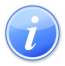 Descripción del Servicio 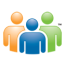 Audiencia y Propósito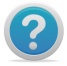 Consideraciones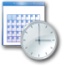 Lugar y Horario de Servicio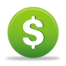 Costo del Servicio y Métodos de Pago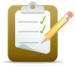 Requisitos para Obtener Servicio 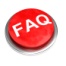 Preguntas Frecuentes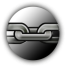 Enlaces Relacionados                                                                                                    Versión Ciudadana